REPUBLIQUEALGERIENNE	MINISTERE DE L'ENSEIGNEMENTSUPERIEUREDEMOCRATIQUEETPOPULAIRE                                                                        	ET DE LA RECHERCHESCIENTIFIQUE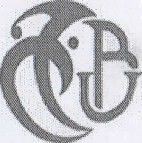 Année Universitaire : 20/20Nom :	Prénom:Né(e) le:	à : N° d'inscription:	Domaine : SciencesetTechnologies	Filière:Aéronautique	Spécialité : Structures AvionsDiplôme préparé : Licence Académique          Licence L2   Moyenne annuelle L2 :	Total des Crédits cumulés l'année (S3+S4):                                                                      TotaldesCréditscumulésdanslecursus: Décision du jury : Admis/session        Blida le :Directeur adjoint Chargé de la Pédagogie et des affaires des étudiantsSemesterUnités d'Enseignement (U.E)Unités d'Enseignement (U.E)Unités d'Enseignement (U.E)Unités d'Enseignement (U.E)Matière(s) constitutive(s) de l'unité d'enseignementMatière(s) constitutive(s) de l'unité d'enseignementMatière(s) constitutive(s) de l'unité d'enseignementRésultats ObtenusRésultats ObtenusRésultats ObtenusRésultats ObtenusRésultats ObtenusRésultats ObtenusRésultats ObtenusRésultats ObtenusRésultats ObtenusSemesterNatureCode et IntituléCréditsRequisCoef                        Intitulé(s)CréditsRequisCoefMatière(s)Matière(s)Matière(s)U.EU.EU.ESemestreSemestreSemestreSemesterNatureCode et IntituléCréditsRequisCoef                        Intitulé(s)CréditsRequisCoefNoteCrédits Session /AnnéeNoteCréditsSession /AnnéeNoteCréditsSessionSemester 3  UEDUED S3 Unité d’Enseignement Découverte S32.002Navigation Aérienne1.001Semester 3  UEDUED S3 Unité d’Enseignement Découverte S32.002Reglementation Aéronautique1.001Semester 3  UEFUEF S3 Unité d’Enseignement Fondamentale S39.005Travaux Pratiques Ondes et Vibrations1.001Semester 3  UEFUEF S3 Unité d’Enseignement Fondamentale S39.005Electronique génerale2.001Semester 3  UEFUEF S3 Unité d’Enseignement Fondamentale S39.005Probabilités et Statistiques4.002Semester 3  UEFUEF S3 Unité d’Enseignement Fondamentale S39.005Travaux Pratiques Electronique Générale 2.001Semester 3   UETUET S3 Unité d’Enseignement Transversale S31.001Anglais 1.001Semester 3  UEFUEF S3Unité d’Enseignement Fondamentale S310.005Mathématiques 36.003Semester 3  UEFUEF S3Unité d’Enseignement Fondamentale S310.005Ondes et Vibrations4.002Semester 3UEFUEF S3 Unité d’Enseignement Fondamentale S38.004Mécanique des Fluides4.002Semester 3UEFUEF S3 Unité d’Enseignement Fondamentale S38.004Mécanique Rationnelle4.002Semester 4  UEDUED S4 Unité d’Enseignement Découverte S42.002Métallugie1.001Semester 4  UEDUED S4 Unité d’Enseignement Découverte S42.002Structures Aéronefs  1.001Semester 4UEFUEF S4 Unité d’Enseignement Fondamentale S48.004Aérodynamique4.002Semester 4UEFUEF S4 Unité d’Enseignement Fondamentale S48.004Themodynamique Génerale4.002Semester 4UEFUEF S4 Unité d’Enseignement Fondamentale S46.003Méthodes Numériques2.001Semester 4UEFUEF S4 Unité d’Enseignement Fondamentale S46.003Mathématiques 54.002Semester 4UEFUEF S4 Unité d’Enseignement Fondamentale S44.002Résistances des Matériaux4.002Semester 4UEMUEM S4 Unité d’Enseignement Méthodologique S49.005Dessin Technique2.001Semester 4UEMUEM S4 Unité d’Enseignement Méthodologique S49.005Travaux PratiquesMécanique des Fluides2.001Semester 4UEMUEM S4 Unité d’Enseignement Méthodologique S49.005Travaux Pratiques Résistances des Matériaux2.001Semester 4UEMUEM S4 Unité d’Enseignement Méthodologique S49.005Travaux Pratiques Méthodes Numériques3.002Semester 4UETUET S4 Unité d’Enseignement Transversale S41.001Anglais Technique1.001